Awards
Pageant: 	1st—5th AwardsIndividual	1st -5th AwardsTeam/Group: 	1st Trophy, 2nd—5th AwardsNovice: 		1st—5th AwardsNBTA Rules do not allow NOVICE competitors to receive trophies
Novice: 		won less than 5—1st Place AwardsBeginner: 	won less than 5—1st Place AwardsIntermediate: 	won less than 8—1st Place Awards
General Information
1. Absolutely NO HARD Soled SHOES or HEELS on gym floor.This includes Participants, Judges, Coaches, Clerks, etc.Soft sole shoes (Dance/Twirl/Jazz/Athletic) must be worn by participants.
2. FOOD AVAILABLE ALL DAY provided by Twirling Sweet Sensations.
3. No smoking. Eating/drinking in gym in specified areas only (not on gym floor).  Will cause disqualification.
4. Any misconduct or use of profane language is prohibited.
5. Facility surcharge: Individuals $18 admits participants, family and friends and includes 1 program.
6. Qualified judges for all events of competition.
7. Tabulation errors must be reported within 30 minutes after close of the contest to be corrected. Thereafter results are FINAL.
8. NO REFUNDS will be given.
9. Double entries allowed. Must enter your status level and higher status levelWinning 1st in higher level permanently elevates participant to higher status.
10. NBTA Sanction #2040 therefore, NBTA rules will be followed to include NO GYMNASTICS.Entries may be mailed or submitted on-line. MAIL TO: Michele Pangrac 
1524 Circle Oak Dr, Schertz, Texas 78154For information call: (210) 488-1950
Make Money Orders/Cashier checks payable to:Twirling Sweet Sensations(No Personal Checks)ON-LINE ENTRIES: www.twirlingsweetsensations.orgAll entries must be postmarked or submitted by October 21, 2019NO contestant can perform unless all entry fees are paid.
NO LATE ENTRIES ACCEPTEDUnder NO circumstance will late entries be accepted by phone.Solo and Team Entry Form
CONTEST:  Nov 23, 2019 	DEADLINE: Oct 21, 2019 No Late Entries Accepted—No Refunds
NO HARD Soled SHOES or HEELS on gym floor.  All Pageant Modeling events will be in costume.
Contest age is the child’s age as of 9/1/2019
Competitor Name:			Age:			Birth date:		Phone/Cell:	(	)		E-mail:		Address:			City:			State:			Zip:		Coach (Solo/Team):			E-mail:		Please mark the correct division of event entering & fee.Miss Fall Twirling Festival Majorette              ____Beg____Int____Adv____College	 _____$25.00
Miss Fall Twirling Festival Model Pageant (Model in costume)			 _____$15.00
Basic Skills Pageant 							 _____$20.00
Best Appearing 							 _____$8.50
Best Costume 							 _____$8.50
First Contest Basic Strut 						 _____$8.50
First Contest Solo 							 _____$8.50
Presentation							 _____$8.50
Basic Strut 		____Nov____Beg____Int____Adv 			 _____$8.50Military March	____Nov____Beg____Int____Adv 			 _____$8.50
X-Strut 		____Nov____Beg____Int____Adv____College 		 _____$8.50
Solo		____Nov____Beg____Int____Adv____College____Mens  	 _____$8.50
2 Baton 		____Nov____Beg____Int____Adv 		 	 _____$8.50
 3 Baton 		               ____Beg____Int____Adv			 _____$8.50
Show Twirl (Individual Music-CD/IPOD) 					 _____$15.00
UIL Routine (Individual Music-CD/IPOD)					 _____$15.00
 Rhythmic Twirl (Individual Music-CD/IPOD) Adv only 				 _____$15.00
Collegiate Twirl (Individual Music-CD/IPOD)					 _____$15.00Collegiate Downfield (Individual Music-CD/IPOD)				 _____$15.00
Duet Twirl (Combined Age)	 ____0-18____19-24____25-30____31&over		 _____$15.00
Level (Circle One): Beginner, AdvancedPartner name:  _______________________________________________________________
Trio - (Average Age)		 ____0-10.9 _____ 11-13.9 _____14+ 		 _____$20.00
Partners names: 	__________________________   ________________________________Groups. Please list all group members, birthdates and ages as of September 1, 2019 on an attached sheet.Circle One: Twirl Teams, Dance Twirl Teams, Corp Teams and Half-time Show Teams
(4-8) Small _____$30.00	(9-14) Large _____$40.00	 (15+) X-Large _____$50.00
Circle One Age Group (as per NBTA Rules):  Tiny Tot, Juvenile, Pre-Teen, Junior, Senior, CollegiateLevel (Circle One): Beginner, Advanced
Rating Events
Contestants will perform for judge for a comment sheet only and will receive a ribbon award. (Must also be entered in competitive event per NBTA rules.)NO individual music.Fundamentals							 _____$8.00 Interview								 _____$8.00 Best Appearing							 _____$8.00 Presentation							 _____$8.00 Basic Strut 			 ____Nov____Beg____Int____Adv		 _____$8.00 Military March 		 ____Nov____Beg____Int____Adv 		 _____$8.00 X-Strut	 ____Nov____Beg____Int____Adv____College	 _____$8.00 Solo			 ____Nov____Beg____Int____Adv____College	 _____$8.00 2 Baton 			 ____Nov____Beg____Int____Adv 		 _____$8.00 3 Baton			                ____Beg____Int____Adv 		 _____$8.00 Duet/Trio								 _____$10.00Money Order/ Cashier checks must be received with Order
Competitive Events				 Total ___________ Rating Events 		____quantity X $8.00=	 Total ___________ Additional Sets		____quantity X $2.00=  Total ___________ Facility surcharge per family  ($18 Includes sets)	 Total ______$18__       GRAND TOTAL	         ___________ 


Liability Release Form I represent that I am the parent or legal guardian of the competitor, minor, under the age of 18 years and in order to induce you to accept this document on behalf of said minor and ourselves individually and agree to be bound by all of the terms and conditions of this liability release, in the same manner as if we were the competitor. Each of us hereby release the Fall Twirling Festival, Twirling Sweet Sensations and/or Antioch Community Sports Complex its officers, agents and/or employees from any and all liabilities. With the acceptance of this form, the undersigned hereby agrees to indemnity and hold harmless the Fall Twirling Festival, Twirling Sweet Sensations and/or Antioch Community Sports Complex, its officers, agents and/or employees from any liability in connection therewith. 


____________________________________________________________________________________________  Competitor 18 & over/Parent or Legal Guardian 			Date Entry will not be processed without surcharge included & signed waiver with entry form.Entry Deadline:  October 21, 2019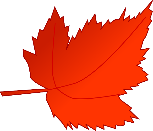 Fall Twirling Festival 2019
Director: Michele Pangrac           Co-Director: MaryAnn Srulowitz  Hosted by: Twirling Sweet Sensations
NBTA Sanction #2040Fall Twirling Festival competition is held in the spirit ofsportsmanship and to promote our sport of Baton Twirling.All organizations are welcome. NBTA Rules will be followed.Date: Saturday November 23, 2019Entry Deadline Postmarked: October 21, 2019Facility Opens: 8:00amStart Time: 8:30amLocation: Antioch Community Sports Complex1001 N. Walters, San Antonio, TX 78202Traveling from I35/410 North to downtown San Antonio exit 159B Walters/New Braunfels,At N. Walters turn left 0.9 mile(s) to Gym.Traveling from I10/I37/281 toward downtown San Antonio merge to Austin I35 exit 159BWalters turn right at N. Walters 0.8 mile(s) to Gym.Hotel: Quality Suites (210) 646-6600 (Newly Remodeled!)6350 I-35 N at Rittiman exit, San Antonio, Tx 78218Mention you are with Fall Festival 2019 for $79.00 plus tax/double queen rate plus tax by 
Nov 8, 2019.*** Special Events ***First Contest—Basic Strut
Competitors who have never competed in a Basic Strut event
First Contest—Solo
Competitors who have never competed in a Solo event
Miss Fall Twirling Festival Majorette
Judged 40% twirling, 40% strut, 20% modelingMiss Fall Twirling Festival Modeling Pageant:Judged: 50% modeling, 50% interview following NBTA Modeling score sheet
Basic Skills:Open to Novice twirlers onlyJudged 40% basic strut, 40% twirling, 20% modeling in costumeNO INTERVIEW
Order of Events:Modeling, Basic Strut, X-Strut, 2-Baton, Solo Twirl, 3-Baton, Duet/Trio, Show/UIL/Rhythmic Twirl, Team/Group
All Modeling events, all levels: attire is costume only performed in circle “T” pattern
Set System will be used following all Modeling and Basic Strut Events.
NBTA rules will be in effect. NBTA Sanction #2040
Results will be posted as tabulation is completed.